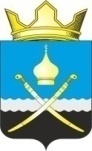 Российская ФедерацияРостовская область, Тацинский районМуниципальное образование «Михайловское сельское поселение» Администрация Михайловского сельского поселенияПОСТАНОВЛЕНИЕ« 02 »  апреля  2020 года                      № 22	                                  х. Михайлов	В соответствии постановлением Администрации Михайловского сельского поселения от 27 сентября 2018 года № 141.1 «Об утверждении Порядка разработки, реализации и оценки эффективности муниципальных программ Михайловского сельского поселения», постановлением Администрации Михайловского сельского поселения от 16 октября 2018 года № 160.1 «Об утверждении Методических рекомендаций по разработке и реализации муниципальных программ Михайловского сельского поселения»-ПОСТАНОВЛЯЮ:	1.Утвердить отчет о реализации муниципальной программы Михайловского сельского поселения «Благоустройство территории» за 2019 год, утвержденной постановлением Администрации Михайловского сельского поселения от 28.12.2018 года № 202 «Об утверждении муниципальной программы Михайловского сельского поселения «Благоустройство территории» по результатам за 2019 год согласно приложению 1 к настоящему постановлению.         2. Настоящее постановление вступает в силу с момента его обнародования.3. Контроль за выполнением настоящего постановления оставляю за собой.Глава АдминистрацииМихайловского сельского поселения                                                           Л.С. ПрисяжнюкПриложение к постановлению Администрации Михайловского сельского поселения от 02.04.2020 № 22 Отчето реализации муниципальной программы
Михайловского сельского поселения «Благоустройство территории»за  2019  годРаздел 1. Конкретные результаты, достигнутые за 2019годВ целях повышения качества и комфорта проживания населения на территории Михайловского сельского поселения, в рамках реализации муниципальной программы «Благоустройство территории» (далее – муниципальная программа) утвержденной   постановлением Администрации Михайловского сельского поселения от 28.12.2018 г. № 202 (далее   -   муниципальная  программа),   ответственным   исполнителем и участниками муниципальной программы в 2019 году реализован комплекс мероприятий:                            мероприятия по уличному освещению;мероприятия по благоустройству территории поселения;мероприятия по содержанию мест захоронения.	Выполнение комплекса работ по организации уличного освещения населенных пунктов Михайловского сельского поселения и организации мероприятий по развитию благоустройства на территории поселения позволило осуществить решение основных задач муниципальной программы для достижения основной цели - комплексное решение проблем благоустройства, улучшение внешнего вида территории поселения, повышение комфортности проживания.Раздел 2.  Результаты реализации основных мероприятий, а также сведения о достижении контрольных событий муниципальной программы.Достижению результатов в 2019 году способствовала реализация ответственным исполнителем и участниками муниципальной программы основных мероприятий .В рамках подпрограммы 1 -  «Содержание территории поселения» предусмотрена реализация 3-х основных мероприятий.Основное мероприятие 1.1. «Освещение улиц». В рамках этого мероприятия производилась оплата за потребленную электроэнергию по уличному освещению, работы по содержанию уличного освещения,  средства в рамках данного мероприятия освоены на 100,0 %. Основное мероприятие 1.3 «Прочее благоустройство и содержание территории». В рамках данного мероприятия были выполнены работы по благоустройству территории (содержание улиц, ликвидация несанкционированных свалок, оборудование мест отдыха и т. д.), средства в рамках данного мероприятия освоены на 100,0 %.    Основное мероприятие 1.4 «Мероприятий по содержанию мест захоронения». В рамках данного мероприятия были выполнены работы по благоустройству территории кладбищ, средства в рамках данного мероприятия освоены на 100,0 %. Сведения о выполнении основных мероприятий муниципальной программы приведены в приложении № 1 к отчету о реализации муниципальной программы.Раздел 3.  Анализ факторов, повлиявших на ход реализации муниципальной программы.Факторов, повлиявших на ход реализации муниципальной программы не зафиксировано.Раздел 4. Сведения об использовании бюджетных ассигнованийи внебюджетных средств на реализацию муниципальной программы        Объем запланированных расходов на реализацию муниципальной программы в 2019 году составил 1826,0 тыс. рублей, в том числе по источникам финансирования:        местный бюджет – 1826,0 тыс. рублей;        бюджет района – 0,0 тыс. рублей;        безвозмездные поступления , всего – 0,0 тыс. рублей.        в том числе:        из федерального бюджета – 0,0тыс. рублей;        из областного бюджета – 0,0 тыс. рублей;        внебюджетные источники – 0,0 тыс. рублей.        План ассигнований в соответствии с Решением Собрания депутатов Михайловского  сельского поселения от 27.12.2018 года № 112 « О бюджете Михайловского  сельского поселения Тацинского района на 2019 год и на плановый период 2020 и 2021 годов» составил 1826,0 тыс. рублей. В соответствии со сводной бюджетной росписью – 1826,0 тыс. рублей, в том числе по источникам финансирования:	местный бюджет – 1 826,0 тыс. рублей;          бюджет района – 0,0 тыс. рублей;          безвозмездные поступления , всего – 0,0 тыс. рублей.          в том числе:          из федерального бюджета – 0,0тыс. рублей;          из областного бюджета – 0,0 тыс. рублей;          внебюджетные источники – 0,0 тыс. рублей.Исполнение расходов по  муниципальной программы в 2019 году составило 1826,0 тыс. рублей, или 100,0%, в том числе по источникам финансирования:	местный бюджет – 1 826,0 тыс. рублей;          бюджет района – 0,0 тыс. рублей;          безвозмездные поступления , всего – 0,0 тыс. рублей.          в том числе:          из федерального бюджета – 0,0тыс. рублей;          из областного бюджета – 0,0 тыс. рублей;          внебюджетные источники – 0,0 тыс. рублей.Сведения об использовании бюджетных ассигнований  на реализацию муниципальной программы за 2019 год приведены в таблице № 2 к  отчету о реализации муниципальной программы. Раздел 5. Сведения о достижении значений показателеймуниципальной программы, подпрограмм муниципальной программыза 2019 год	Муниципальной программой и подпрограммами муниципальной программы  предусмотрено 5 показателей, из которых фактические значения соответствуют плановым, по 5 показателям.     	 Реализация программы в 2019 году  направлена на выполнение  основных мероприятий. Для оценки достижения выполненных мероприятий определены 5 показателей. Плановые значения показателей:Показатель 1. «Удовлетворенность населения уровнем внешнего благоустройства и санитарным содержанием населенных пунктов;» соответствует фактическому показателю подпрограммы и составляет 65,0 процентов;Показатель 1.1. «Доля фактически освещенных улиц в общей протяженности улиц поселения» соответствует фактическому показателю подпрограммы и составляет 10%;Показатель 1.2. «Сохранение общей площади зеленых насаждений» соответствует фактическому показателю подпрограммы и составляет 8,0 га;Показатель 1.3. «Сохранение уровня численности работников, занятых на работах по благоустройству территории поселения, по сравнению с отчетным годом» соответствует фактическому показателю подпрограммы и составляет 100,0 процентов;Показатель 1.4. «Сохранение  уровня обеспечения песком мест захоронения поселения, по сравнению с отчетным годом» соответствует фактическому показателю подпрограммы и составляет 100,0 процентов;      Сведения о достижении значений показателей муниципальной программы, подпрограммы муниципальной программы с обоснованиями отклонений по показателям приведены в приложении № 3 к  отчету о реализации  муниципальной программы Михайловского сельского поселения«Благоустройство территории» за 2019 год.Раздел 6. Результаты оценки эффективности реализации муниципальной программы  Эффективность муниципальной программы определяется на основании степени выполнения целевых показателей, основных мероприятий и оценки бюджетной эффективности муниципальной программы.1. Степень достижения целевых показателей муниципальной программы осуществляется путем сопоставления фактически достигнутых в отчетном году значений показателей муниципальной программы и входящих в нее подпрограмм и их плановых значений.Эффективность хода реализации целевых показателей составила:целевого показателя 1 равна 1;целевого показателя 1.1 равна 1;целевого показателя 1.2 равна 1;целевого показателя 1.3 равна 1;целевого показателя 1.4 равна 1;Суммарная оценка степени достижения целевых показателей муниципальной программы составляет 1,0.Таким образом, по степени достижения целевых показателей уровень эффективности реализации муниципальной программы высокий.2. Степень реализации основных мероприятий, финансируемых за счет всех источников финансирования, оценивается как доля основных мероприятий, выполненных в полном объеме.В 2019 году из 3 основных мероприятий муниципальной программы в полном объеме исполнено3. Таким образом, степень реализации основных мероприятий составляет 1 (3/3), что характеризует высокий уровень эффективности реализации муниципальной программы по степени реализации основных мероприятий.3. Бюджетная эффективность реализации муниципальной программы рассчитывается в несколько этапов.3.1. Степень реализации основных мероприятий (далее – мероприятий), финансируемых за счет средств местного бюджета, выполненных в полном объеме. Степень реализации мероприятий муниципальной программы составляет 1 (3/3).3.2. Степень соответствия запланированному уровню расходов за счет средств местного бюджета, безвозмездных поступлений в местный бюджет оценивается как отношение фактически произведенных в отчетном году бюджетных расходов на реализацию муниципальной программы к их плановым значениям.Степень соответствия запланированному уровню расходов:1826,0 тыс. рублей/ 1826,0 тыс. рублей = 1,0. Произведенные в 2019 году расходы участников муниципальной программы полностью соответствуют их установленным расходным полномочиям. Информация о возникновении экономии бюджетных ассигнований на реализацию основных мероприятий, приоритетных основных мероприятий, мероприятий ведомственных целевых программ  муниципальной программы, в том числе в результате проведения закупок, при условии его исполнения в полном объеме в отчетном 2019 году приведена в приложении № 4 к  отчету о реализации  муниципальной программы Михайловского  сельского поселения «Благоустройство территории» за 2019 год.Информация о соблюдении условий софинансирования расходных обязательств Михайловского  сельского поселения при реализации основных мероприятий подпрограмм,  мероприятий ведомственных целевых программ муниципальной программы в отчетном 2019 году приведена в приложении № 5 к  отчету о реализации  муниципальной программы Михайловского  сельского поселения «Благоустройство территории» за 2019 год.3.3. Эффективность использования средств местного бюджета рассчитывается как отношение степени реализации мероприятий к степени соответствия запланированному уровню расходов.Эффективность использования финансовых ресурсов на реализацию программы:1/1 = 1, в связи с чем бюджетная эффективность реализации программы является высокой.Уровень реализации муниципальной программы в целом:1,0 Х 0,5 + 1 Х 0,3 + 1 Х 0,2 = 1, в связи с чем уровень реализации муниципальной программы в 2019 году является высоким.Раздел 7. Предложения по дальнейшей реализации муниципальной программыВ 2019 году муниципальная программа реализуется  в соответствии с постановлением администрации Михайловского   сельского поселения от 28.12.2018 № 202 « Об утверждении муниципальной программы Михайловского  сельского поселения «Благоустройство территории».Выводы:- запланированные мероприятия муниципальной программы на 2019 год выполнены  в полном объеме.Предложение:Важным значением для успешной реализации муниципальной программы «Благоустройство территории» является 100% выполнение всех запланированных мероприятий и достижение плановых значений показателей , а также проведение оценки эффективности реализации муниципальной программы, для своевременного выявления негативных факторов, влияющих на показатели эффективности программы.Для достижения ожидаемых результатов реализации муниципальной программы необходима ее дальнейшая реализация. Постановлением Администрации Михайловского  сельского поселения от 30.12.2019 № 213.1 утвержден план реализации муниципальной программы на 2020 год. Решением Собрания депутатов Михайловского  сельского поселения от 26.12.2019 № 151 «О бюджете Михайловского сельского поселения Тацинского района на 2020 год и на плановый период 2021 и 2022 годов» утверждены плановые ассигнования на реализацию основных мероприятий муниципальной программы в 2020-2022 годах. Приложение 1СведенияО выполнении основных мероприятий подпрограмм, а также контрольных событий муниципальной программы:«Благоустройство территории»за 2019 год<1> В целях оптимизации содержания информации в графе 2 допускается использование аббревиатур, например: основное
мероприятие 1.1 – ОМ 1.1.Приложение 2СВЕДЕНИЯоб использовании бюджетных ассигнований и внебюджетных средств на реализациюмуниципальной программы Михайловского сельского поселения «Благоустройство территории» за 2019 г.<1> В соответствии с бюджетной отчетностью на 1 января текущего финансового года.<2> Заполняется в случае наличия указанных средств.<3> По основным мероприятиям подпрограмм в графе 3 «Объем расходов
(тыс. рублей), предусмотренных муниципальной программой» сумма должна соответствовать данным Таблицы 6.Приложение 3СВЕДЕНИЯо достижении значений показателейПриложение 4ИНФОРМАЦИЯо возникновении экономии бюджетных ассигнований на реализацию основных мероприятий  подпрограмм муниципальной программы, в том числе в результате проведения закупок, при условии его исполнения в полном объеме в отчетном году<1> В целях оптимизации содержания информации в графе 2 допускается использование аббревиатур, например: основное
мероприятие 1.1 – ОМ 1.1.Приложение 5ИНФОРМАЦИЯо соблюдении условий софинансирования расходных обязательств Михайловского сельского поселения 
при реализации основных мероприятий подпрограмм муниципальной программы в отчетном году<1> В целях оптимизации содержания информации в графе 2 допускается использование аббревиатур, например: основное мероприятие 1.1 – ОМ 1.1.Приложение 6ИНФОРМАЦИЯо расходах за счет средств, полученных от предпринимательской и иной приносящей доход деятельности, муниципальных бюджетных и автономных учреждений Михайловского сельского поселения в отчетном годутыс. рублей<1>  Остаток средств на начало отчетного года.<2>  Остаток средств на начало года, следующего за отчетным.Приложение 7Информацияоб основных мероприятиях, финансируемых за счет средств местного бюджета, безвозмездных поступлений в местный бюджет, выполненных в полном объемеПриложение 8Информацияоб основных мероприятиях, финансируемых за счет всех источников финансирования, выполненных в полном объемеОб утверждении отчета о реализации муниципальной программы  Михайловского сельского поселения «Благоустройство территории» за 2019 год№ п/пНомер и наименование <1>Ответственный 
 исполнитель, соисполнитель,участник  
  (должность/ФИОПлановый срок окончания реализацииФактический срокФактический срокРезультатыРезультатыПричины не реализации/ реализации не в полном объеме№ п/пНомер и наименование <1>Ответственный 
 исполнитель, соисполнитель,участник  
  (должность/ФИОПлановый срок окончания реализацииначала реализацииокончания реализациизапланированныедостигнутыеПричины не реализации/ реализации не в полном объеме1234567891    Подпрограмма 1 «Содержание территории поселения»Администрация Михайловского сельского поселенияXXXXXX2  Основное  мероприятие  1.1                 « Освещение улиц»Администрация Михайловского сельского поселения201920192019Своевременная оплата за коммунальные услуги по уличному освещения, повышение протяженности освещенных улицМероприятия выполнены в полном объеме3 Основное  мероприятие  1.3                 «Прочее благоустройство и содержание территории» Администрация Михайловского сельского поселения201920192019комплексное решение вопросов, связанных с организацией благоустройства территории поселения, обеспечением чистоты и порядкаМероприятия выполнены в полном объеме4 Основное  мероприятие  1.4                 «Содержание мест захоронения» Администрация Михайловского сельского поселения201920192019Проведение работ по очистке от мусора, завоз пескаМероприятия выполнены в полном объеме5Контрольное   событие
муниципальной программы     XXXXXНаименование муниципальной программы, подпрограммы, основного мероприятияИсточники финансированияОбъем расходов (тыс. рублей), предусмотренныхОбъем расходов (тыс. рублей), предусмотренныхФактические 
расходы (тыс. рублей),
<1> Наименование муниципальной программы, подпрограммы, основного мероприятияИсточники финансированиямуниципальной программой сводной бюджетной росписьюФактические 
расходы (тыс. рублей),
<1> 12345Муниципальная
программа Михайловского сельского поселения «Благоустройство территории»   Всего1826,01826,01826,0Муниципальная
программа Михайловского сельского поселения «Благоустройство территории»   местный бюджет1826,01826,01826,0Муниципальная
программа Михайловского сельского поселения «Благоустройство территории»   безвозмездные поступления в местный бюджет, <2>---Муниципальная
программа Михайловского сельского поселения «Благоустройство территории»   в том числе за счет средств:Муниципальная
программа Михайловского сельского поселения «Благоустройство территории»    - областного бюджета---Муниципальная
программа Михайловского сельского поселения «Благоустройство территории»    - Фонда содействия реформированию ЖКХ---Муниципальная
программа Михайловского сельского поселения «Благоустройство территории»   внебюджетные источники-Х-Подпрограмма 1.«Содержание территории поселения» Всего1826,01826,01826,0Подпрограмма 1.«Содержание территории поселения» местный бюджет1826,01826,01826,0Подпрограмма 1.«Содержание территории поселения» безвозмездные поступления в местный бюджет, <2>---Подпрограмма 1.«Содержание территории поселения» в том числе за счет средств:Подпрограмма 1.«Содержание территории поселения»  - областного бюджета---Подпрограмма 1.«Содержание территории поселения»  - Фонда содействия реформированию ЖКХ---Подпрограмма 1.«Содержание территории поселения» внебюджетные источники-Х-Основное мероприятие 1.1.«Освещение улиц»Всего, <3>744,1744,1744,1Основное мероприятие 1.3.«Прочее благоустройство и содержание территории»Всего, <3>879,1879,1879,1Основное мероприятие 1.4.«Содержание мест захоронения»Всего, <3>202,8202,8202,8№ п/пНомер и наименование ЕдиницаизмеренияЗначения показателей муниципальной программы,     
подпрограммы муниципальной программыЗначения показателей муниципальной программы,     
подпрограммы муниципальной программыЗначения показателей муниципальной программы,     
подпрограммы муниципальной программыОбоснование отклонений  
 значений показателя    
 на конец   
 отчетного года       
(при наличии)№ п/пНомер и наименование Единицаизмерениягод,предшествующий 
отчетному <1>отчетный годотчетный годОбоснование отклонений  
 значений показателя    
 на конец   
 отчетного года       
(при наличии)№ п/пНомер и наименование Единицаизмерениягод,предшествующий 
отчетному <1>планфактОбоснование отклонений  
 значений показателя    
 на конец   
 отчетного года       
(при наличии)1234567Муниципальная программа Михайловского сельского поселения «Благоустройство территории»Муниципальная программа Михайловского сельского поселения «Благоустройство территории»Муниципальная программа Михайловского сельского поселения «Благоустройство территории»Муниципальная программа Михайловского сельского поселения «Благоустройство территории»Муниципальная программа Михайловского сельского поселения «Благоустройство территории»Муниципальная программа Михайловского сельского поселения «Благоустройство территории»Показатель 1. «Удовлетворенность населения уровнем внешнего благоустройства и санитарным содержанием населенных пунктов;»%-6565Подпрограмма 1 «Содержание территории поселения»Подпрограмма 1 «Содержание территории поселения»Подпрограмма 1 «Содержание территории поселения»Подпрограмма 1 «Содержание территории поселения»Подпрограмма 1 «Содержание территории поселения»Подпрограмма 1 «Содержание территории поселения»Показатель 1.1. «Доля фактически освещенных улиц в общей протяженности улиц поселения»%-10,010,0Показатель 1.2. «Сохранение общей площади зеленых насаждений»га-8,08,0Показатель 1.3. «Сохранение уровня численности работников, занятых на работах по благоустройству территории поселения, по сравнению с отчетным годом»%-100,0100,0Показатель 1.4. «Сохранение  уровня обеспечения песком мест захоронения поселения, по сравнению с отчетным годом%-100,0100,0№ п/пНаименование основного мероприятия подпрограммы, мероприятия ведомственной целевой программы (по инвестиционным расходам – в разрезе объектов)ОжидаемыйрезультатФактически сложившийся результатСумма экономии
(тыс. рублей)Сумма экономии
(тыс. рублей)№ п/пНаименование основного мероприятия подпрограммы, мероприятия ведомственной целевой программы (по инвестиционным расходам – в разрезе объектов)ОжидаемыйрезультатФактически сложившийся результатвсегов том числе в результате проведения закупок12 3 4 5 6Муниципальная программа Михайловского сельского поселения «Благоустройство территории»Х Х00 Подпрограмма 1. «Содержание территории поселения»Х Х 00 Основное мероприятие 1.1.                 Освещение улиц744,1 744,100 Основное  мероприятие  1.3                 «Прочее благоустройство и содержание территории»879,1879,100 Основное  мероприятие  1.4                 «Содержание мест захоронения»202,8202,800 № п/пНаименование основного мероприятия подпрограммы (по инвестиционным расходам – в разрезе объектов)1Объем фактических расходовОбъем фактических расходовОбъем фактических расходовОбъем фактических расходов№ п/пНаименование основного мероприятия подпрограммы (по инвестиционным расходам – в разрезе объектов)1за счет средств областного бюджетаза счет средств областного бюджетаза счет средств 
консолидированного бюджетаза счет средств 
консолидированного бюджета№ п/пНаименование основного мероприятия подпрограммы (по инвестиционным расходам – в разрезе объектов)1тыс. рублей%тыс. рублей%125678Муниципальная программа Михайловского сельского поселения «Благоустройство территории»----Подпрограмма 1. «Содержание территории поселения»----Основное мероприятие 1.1.                 Освещение улиц----Основное  мероприятие  1.3                 «Прочее благоустройство и содержание территории»Основное  мероприятие  1.4                 «Содержание мест захоронения»Наиме-нование муниципального учреж-дения Остаток средств на 01.01.2019<1>Фактически полученные доходы от предпринимательской и иной приносящей доход деятельностиФактически полученные доходы от предпринимательской и иной приносящей доход деятельностиФактически полученные доходы от предпринимательской и иной приносящей доход деятельностиФактически полученные доходы от предпринимательской и иной приносящей доход деятельностиФактически полученные доходы от предпринимательской и иной приносящей доход деятельностиФактически полученные доходы от предпринимательской и иной приносящей доход деятельностиСредства, направленные на реализацию муниципальной программы за счет доходов, полученных от предпринимательской и иной приносящей доход деятельностиСредства, направленные на реализацию муниципальной программы за счет доходов, полученных от предпринимательской и иной приносящей доход деятельностиСредства, направленные на реализацию муниципальной программы за счет доходов, полученных от предпринимательской и иной приносящей доход деятельностиСредства, направленные на реализацию муниципальной программы за счет доходов, полученных от предпринимательской и иной приносящей доход деятельностиСредства, направленные на реализацию муниципальной программы за счет доходов, полученных от предпринимательской и иной приносящей доход деятельностиОстаток на 01.01.2020 <2>Наиме-нование муниципального учреж-дения Остаток средств на 01.01.2019<1>всегов том числе:в том числе:в том числе:в том числе:в том числе:всегов том числе:в том числе:в том числе:в том числе:Остаток на 01.01.2020 <2>Наиме-нование муниципального учреж-дения Остаток средств на 01.01.2019<1>всегооказание платных услугдобро-вольные пожертвованияцелевые взносы физи-ческих и (или) юридиче-ских лицсредства, получен-ные от прино-сящей доход деятель-ностииные доходывсегооплата труда с начисле-ниямикапита-льные вло-жениямате-риаль-ные запасыпрочие расходыОстаток на 01.01.2020 <2>1234567891011121314Всего-------------I. Муниципальное бюджетное учреждение Михайловского сельского поселения отсутствуетI. Муниципальное бюджетное учреждение Михайловского сельского поселения отсутствуетI. Муниципальное бюджетное учреждение Михайловского сельского поселения отсутствуетI. Муниципальное бюджетное учреждение Михайловского сельского поселения отсутствуетI. Муниципальное бюджетное учреждение Михайловского сельского поселения отсутствуетI. Муниципальное бюджетное учреждение Михайловского сельского поселения отсутствуетI. Муниципальное бюджетное учреждение Михайловского сельского поселения отсутствуетI. Муниципальное бюджетное учреждение Михайловского сельского поселения отсутствуетI. Муниципальное бюджетное учреждение Михайловского сельского поселения отсутствуетI. Муниципальное бюджетное учреждение Михайловского сельского поселения отсутствуетI. Муниципальное бюджетное учреждение Михайловского сельского поселения отсутствуетI. Муниципальное бюджетное учреждение Михайловского сельского поселения отсутствуетI. Муниципальное бюджетное учреждение Михайловского сельского поселения отсутствуетI. Муниципальное бюджетное учреждение Михайловского сельского поселения отсутствуетИтого по бюджет-ным учреж-дениям-------------Количество основных мероприятий, запланированных к реализации в отчетном годуКоличество основных мероприятий, выполненных в полном объемеСтепень реализации основных мероприятий1234Всего, в том числе:33100% - основные  мероприятия, результаты которых оцениваются на основании числовых (в абсолютных или относительных величинах) значений показателей (индикаторов) 33Х - основные  мероприятия, предусматривающие оказание муниципальных услуг (работ) на основании муниципальных заданий --Х - иные основные  мероприятия, результаты реализации которых оцениваются как наступление или ненаступление контрольного события (событий) и (или) достижение качественного результата--ХКоличество основных мероприятий, запланированных к реализации в отчетном годуКоличество основных мероприятий, выполненных в полном объемеСтепень реализации основных мероприятий1234Всего, в том числе:33100 - основные мероприятия, результаты которых оцениваются на основании числовых (в абсолютных или относительных величинах) значений показателей (индикаторов)33Х - основные мероприятия, предусматривающие оказание муниципальных услуг (работ) на основании муниципальных заданий--Х - иные основные мероприятия, результаты реализации которых оцениваются как наступление или ненаступление контрольного события (событий) и (или) достижение качественного результата--Х